Załącznik nr 5 do Umowy: Wzór Oświadczenia Grantobiorcy o wydatkowaniu środków zgodnie z przeznaczeniem 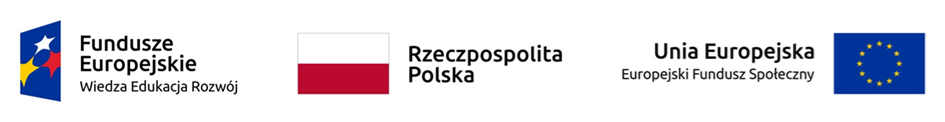 ……………………………..……………………………..	………………Nazwa i adres Grantobiorcy	(miejsce i data)OŚWIADCZENIE O WYDATKOWANIU ŚRODKÓW ZGODNIEZ PRZEZNACZENIEM GRANTUOświadczam, że w okresie od …………….…… do …….……...…… realizując zgodnie z Umową o powierzenie grantu nr ………………..……………………………... z dnia ……………………………….. w ramach programu „Skalowanie innowacji społecznej - Opieka Domowa na terenach wiejskich” przyznaną mi kwotę stanowiącą wydatki kwalifikowalne wydatkować będę zgodnie z przeznaczeniem Grantu. Świadoma(y) odpowiedzialności karnej za złożenie fałszywego oświadczenia, wynikającej z art. 233 § 1 ustawy z dnia 6 czerwca 1997 r. Kodeks karny (Dz.U.2021.2345 t.j.), oświadczam, że zawarte w oświadczeniu informacje są prawdziwe, kompletne, rzetelne oraz zostały przekazane zgodnie z moją najlepszą wiedzą i przy zachowaniu należytej staranności.…………………………….